AGENCIA2030AT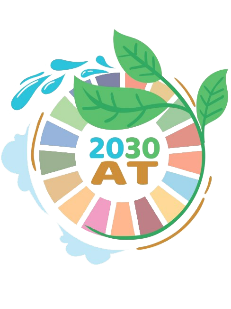 INFORME BÁSICO DE IMPACTOSUSO DE LA HERRAMIENTA:Para introducir un impacto en el listado debemos comentar y consensuar con el grupo local de nuestra AGENCIA2030AT las observaciones, averiguaciones…que personalmente hayamos hecho.El mayor interés, el mayor trabajo de nuestro grupo tiene que ir dirigido a las medidas correctoras que mitiguen o hagan desaparecer los impactos.Es de sumo interés para nuestra AGENCIA2030AT que, terminado este Informe Básico, compartáis con la RED vuestras conclusiones.La tabla enumera algunos impactos posibles. Se puede ir completando con nuevos impactos encontrados.IMPACTOSINOFUERTEDÉBILDESCRIPCIÓNMEDIDAS CORRECTORASODS ENTORNO FÍSICO1Farolas encendidas2Jardines maltratados3Mobiliario urbano destrozado4Carencia de zonas verdes5Pintadas indiscriminadas6Exceso iluminación comercios7Ruido de vehículos8Emisiones de calefacciones9Emisiones de los coches10Contenedores rotos, sucios 11Cauces de agua contaminada12Fuentes estropeadas13Roedores libresOtros…ENTORNO PERSONAS16Vagabundos deambulando17Emigrantes en los semáforos18Colas en los ambulatorios19Filas en caritas parroquias20Mendicidad en la calle21Presencia de desempleados22Paso frecuente de ambulancias23Violencia en la calle, peleas24Robos y atracos25ManifestacionesOtros…COLEGIO28Desperdicios alimentos en comedor escolar29Deshechos en el patio30Luces encendidas sin uso31Refrigeración encendida sin uso32 Calefacción sin personal33Extractor sin filtro útil34Plantas descuidadas35Compañeros/as marginados36 Bullying - acoso escolar37Alumnos con deficiencias no atendidos suficientemente38Barreras arquitectónicas39Desigualdades de género40Excesivo ruido en pasillos41 Falta de participación42Pérdida de aguaOtros ……